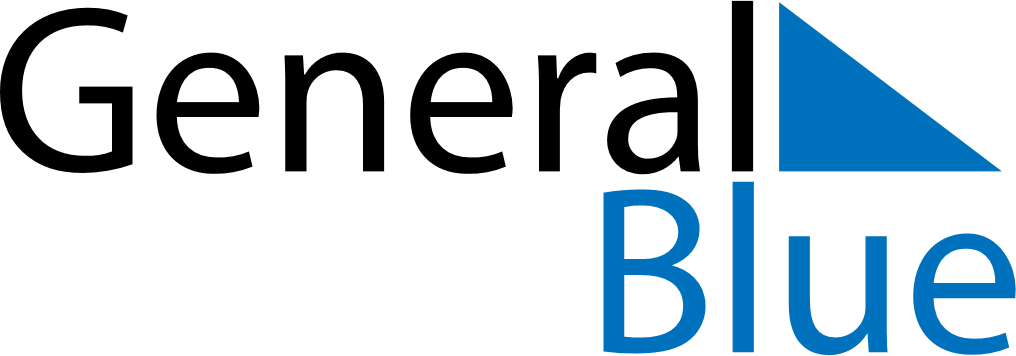 June 2024June 2024June 2024June 2024June 2024June 2024June 2024Texarkana, Arkansas, United StatesTexarkana, Arkansas, United StatesTexarkana, Arkansas, United StatesTexarkana, Arkansas, United StatesTexarkana, Arkansas, United StatesTexarkana, Arkansas, United StatesTexarkana, Arkansas, United StatesSundayMondayMondayTuesdayWednesdayThursdayFridaySaturday1Sunrise: 6:07 AMSunset: 8:20 PMDaylight: 14 hours and 13 minutes.23345678Sunrise: 6:07 AMSunset: 8:21 PMDaylight: 14 hours and 14 minutes.Sunrise: 6:06 AMSunset: 8:21 PMDaylight: 14 hours and 15 minutes.Sunrise: 6:06 AMSunset: 8:21 PMDaylight: 14 hours and 15 minutes.Sunrise: 6:06 AMSunset: 8:22 PMDaylight: 14 hours and 15 minutes.Sunrise: 6:06 AMSunset: 8:22 PMDaylight: 14 hours and 16 minutes.Sunrise: 6:06 AMSunset: 8:23 PMDaylight: 14 hours and 17 minutes.Sunrise: 6:06 AMSunset: 8:23 PMDaylight: 14 hours and 17 minutes.Sunrise: 6:06 AMSunset: 8:24 PMDaylight: 14 hours and 18 minutes.910101112131415Sunrise: 6:05 AMSunset: 8:24 PMDaylight: 14 hours and 19 minutes.Sunrise: 6:05 AMSunset: 8:25 PMDaylight: 14 hours and 19 minutes.Sunrise: 6:05 AMSunset: 8:25 PMDaylight: 14 hours and 19 minutes.Sunrise: 6:05 AMSunset: 8:25 PMDaylight: 14 hours and 19 minutes.Sunrise: 6:05 AMSunset: 8:26 PMDaylight: 14 hours and 20 minutes.Sunrise: 6:05 AMSunset: 8:26 PMDaylight: 14 hours and 20 minutes.Sunrise: 6:05 AMSunset: 8:27 PMDaylight: 14 hours and 21 minutes.Sunrise: 6:05 AMSunset: 8:27 PMDaylight: 14 hours and 21 minutes.1617171819202122Sunrise: 6:06 AMSunset: 8:27 PMDaylight: 14 hours and 21 minutes.Sunrise: 6:06 AMSunset: 8:28 PMDaylight: 14 hours and 21 minutes.Sunrise: 6:06 AMSunset: 8:28 PMDaylight: 14 hours and 21 minutes.Sunrise: 6:06 AMSunset: 8:28 PMDaylight: 14 hours and 22 minutes.Sunrise: 6:06 AMSunset: 8:28 PMDaylight: 14 hours and 22 minutes.Sunrise: 6:06 AMSunset: 8:28 PMDaylight: 14 hours and 22 minutes.Sunrise: 6:06 AMSunset: 8:29 PMDaylight: 14 hours and 22 minutes.Sunrise: 6:07 AMSunset: 8:29 PMDaylight: 14 hours and 22 minutes.2324242526272829Sunrise: 6:07 AMSunset: 8:29 PMDaylight: 14 hours and 22 minutes.Sunrise: 6:07 AMSunset: 8:29 PMDaylight: 14 hours and 21 minutes.Sunrise: 6:07 AMSunset: 8:29 PMDaylight: 14 hours and 21 minutes.Sunrise: 6:07 AMSunset: 8:29 PMDaylight: 14 hours and 21 minutes.Sunrise: 6:08 AMSunset: 8:29 PMDaylight: 14 hours and 21 minutes.Sunrise: 6:08 AMSunset: 8:29 PMDaylight: 14 hours and 21 minutes.Sunrise: 6:08 AMSunset: 8:29 PMDaylight: 14 hours and 21 minutes.Sunrise: 6:09 AMSunset: 8:30 PMDaylight: 14 hours and 20 minutes.30Sunrise: 6:09 AMSunset: 8:30 PMDaylight: 14 hours and 20 minutes.